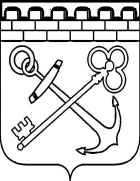 КОМИТЕТ ПО ТОПЛИВНО-ЭНЕРГЕТИЧЕСКОМУ КОМПЛЕКСУ ЛЕНИНГРАДСКОЙ ОБЛАСТИПРИКАЗ« __ » ________  2020 г.	 							        № ____Об утверждении перечня должностных лиц комитета по топливно-энергетическому комплексу Ленинградской области, имеющих право составлять протоколы об административных правонарушениях, предусмотренных статьей 20.6.1 Кодекса Российской Федерации об административных правонарушениях В соответствии с частью 6.4 статьи 28.3 Кодекса об административных правонарушениях, постановлением Губернатора Ленинградской области
от 22.05.2020 №45 «Об утверждении Перечня органов исполнительной власти Ленинградской области и их должностных лиц, уполномоченных составлять протоколы об административных правонарушениях, предусмотренных статьей 20.6.1 Кодекса Российской Федерации об административных правонарушениях» 
п р и к а з ы в а ю:Утвердить Перечень должностных лиц комитета по топливно-энергетическому комплексу Ленинградской области (далее – комитет), имеющих право составлять протоколы об административных правонарушениях, предусмотренных статьей 20.6.1 Кодекса Российской Федерации
об административных правонарушениях, согласно приложению к настоящему приказу.Должностным лицам, указанным в Перечне, при составлении протоколов об административных правонарушениях руководствоваться нормами Кодекса Российской Федерации об административных правонарушениях.Службе делопроизводства ознакомить должностных лиц комитета
с настоящим приказом.Контроль за выполнением настоящего приказа оставляю за собой.Настоящий приказ вступает в силу со дня его подписания. Председатель комитета							               Ю.В. АндреевПриложение к приказу комитета по топливно-энергетическому комплексу Ленинградской областиот____2020 №Перечень должностных лиц комитета по топливно-энергетическому комплексу Ленинградской области (далее – комитет), имеющих право составлять протоколы об административных правонарушениях, предусмотренных статьей 20.6.1 Кодекса Российской Федерации об административных правонарушенияхСапожников Эдуард Вячеславович Начальник сектора бухгалтерского учета и финансового контроля комитетаИгнатова Евгения Ивановна Начальник отдела газификации и газоснабжения комитетаБурангулов Ильнур МинулловичНачальник отдела топливных ресурсов комитета.Веселкова Екатерина Александровна Начальник сектора подключения и категорирования комитетаАнтонова Наталья Александровна Начальник отдела электроэнергетики комитета  Богданова Екатерина Андреевна Начальник отдела информационного и правового обеспечения комитета Макаров Владимир Геннадиевич Начальник отдела теплоэнергетики комитетаИванова  Елена ЛеонидовнаКонсультант бухгалтерского учета и финансового контроля комитетаКуминова Светлана НиколаевнаГлавный специалист бухгалтерского учета и финансового контроля комитетаКолобов Владимир АлександровичЗаместитель начальника отдела отдела газификации и газоснабжения комитетаЗавадский Дмитрий СергеевичКонсультант отдела газификации и газоснабжения комитета Шарова  Анастасия СергеевнаГлавный специалист отдела газификации и газоснабжения комитетаКотова Маргарита СергеевнаГлавный специалист отдела газификации и газоснабжения комитетаКрисятецкий Виктор МироновичВедущий специалист отдела газификации и газоснабжения комитетаЦой Кирилл Геннадьевич Специалист  1 категории отдела газификации и газоснабжения комитетаГерасимов Максим ВикторовичГлавный специалист отдела топливных ресурсов комитетаФилимонова Алла Владимировна Главный специалист отдела топливных ресурсов комитетаПузиков Алексей НиколаевичВедущий специалист отдела топливных ресурсов комитетаШачнев Александр Валерьевич Консультант сектора подключения и категорирования комитета Воробьева Марина Александровна Главный специалист сектора подключения и категорирования комитетаАгафонова Оксана СергеевнаСпециалист 1 категории сектора подключения и категорирования комитетаКузьмина Евгения АлександровнаКонсультант отдела электроэнергетики комитета  Бабков Антон СергеевичГлавный специалист отдела электроэнергетики комитета  Чекед Александр АлександровичГлавный специалист отдела электроэнергетики комитета  Паламарчук Юлия ЮрьевнаВедущий специалист отдела электроэнергетики комитета  Мишан Наталья Валерьевна Консультантотдела информационного и правового обеспечения комитетаИвлева Александра Олеговна Главный специалистотдела информационного и правового обеспечения комитетаМаложавцева Кристина Владимировна Ведущий специалист отдела информационного и правового обеспечения комитетаГришин Геннадий НиколаевичКонсультант отдела теплоэнергетики комитетаПотемкин Антон АндреевичГлавный специалист отдела теплоэнергетики комитетаГревцова Юлия ВладимировнаГлавный специалист отдела теплоэнергетики комитетаКомедина Елена СергеевнаВедущий специалист отдела теплоэнергетики комитетаФёдорова Алёна МихайловнаСпециалист 1 категории отдела теплоэнергетики комитета